                                           		проект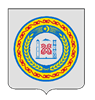 ЧЕЧЕНСКАЯ РЕСПУБЛИКАШАЛИНСКИЙ МУНИЦИПАЛЬНЫЙ РАЙОНСОВЕТ ДЕПУТАТОВАВТУРИНСКОГО СЕЛЬСКОГО ПОСЕЛЕНИЯЧЕТВЕРТОГО СОЗЫВАРЕШЕНИЕ00.00. 2023 года                                № 00                                         с. АвтурыО внесении изменений и дополнений в решение от 01 марта 2023 г. № 02 «Об утверждении Положения о порядке приватизации муниципального имущества Автуринского сельского поселения» В соответствии с Федеральным законом от 06.10.2003 г. № 131-ФЗ «Об общих принципах организации местного самоуправления в Российской Федерации», Федеральным законом от 21.12.2001 г. № 178-ФЗ «О приватизации государственного и муниципального имущества», Федеральным законом от 22.07.2008 г. № 159-ФЗ «Об особенностях отчуждения недвижимого имущества, находящегося в государственной собственности субъектов Российской Федерации или в муниципальной собственности и арендуемого субъектами малого и среднего предпринимательства, и о внесении изменений в отдельные законодательные акты Российской Федерации»,  Федеральным законом от 24 июля 2023 г. № 370-ФЗ «О внесении изменений в отдельные законодательные акты Российской Федерации», Уставом Автуринского сельского поселения, на основании протеста прокуратуры Шалинского района от 26 марта 2024 г. № 8-17-2024, Совет депутатовРЕШИЛ:1. Дополнить п.7.15 статьи 7 текстом следующего содержания:«В случае обременения государственного или муниципального имущества публичным сервитутом и (или) ограничениями, предусмотренными настоящим Федеральным законом и (или) иными федеральными законами, существенным условием договора купли-продажи такого имущества, заключаемого на аукционе, является обязанность покупателя соблюдать условия указанного обременения.»2. Дополнить п.7.16 статьи 7 текстом следующего содержания:«Особенности продажи сетей газораспределения, сетей газопотребления и объектов таких сетей на конкурсе, в том числе требования к участникам конкурса и сроки выполнения его условий, устанавливаются в соответствии со статьей 305 настоящего Федерального закона.»3. Дополнить статью 7 п.7.17 и 7.18 следующего содержания:«7.17. Сведения об установлении обременения такого имущества публичным сервитутом и (или) ограничениями, предусмотренными настоящим Федеральным законом и (или) иными федеральными законами 7.18.  условия конкурса, формы и сроки их выполнения.»4. Решение Совета депутатов Автуринского сельского поселения Шалинского муниципального района подлежит обнародованию путём размещения на официальном сайте Администрации Автуринского сельского поселения Шалинского муниципального района 5. Настоящее решение вступает в силу со дня его официального опубликования (обнародования).Председатель Совета депутатовАвтуринского сельского поселения                        	                М.А. Ахмадов